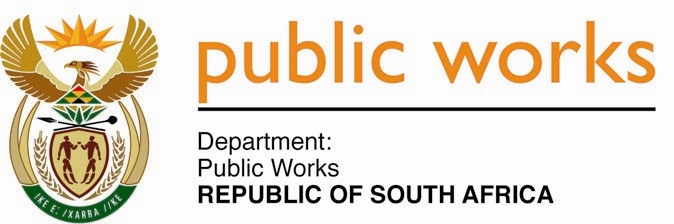 MINISTRY PUBLIC WORKSREPUBLIC OF SOUTH AFRICA Department of Public Works l Central Government Offices l 256 Madiba Street l Pretoria l Contact: +27 (0)12 406 2034 l +27 (0)12 406 1224Private Bag X9155 l CAPE TOWN, 8001 l RSA 4th Floor Parliament Building l 120 Plain Street l CAPE TOWN l Tel: +27 21 468 6900 Fax: +27 21 462 4592 www.publicworks.gov.za NATIONAL ASSEMBLYWRITTEN REPLYQUESTION NUMBER:					        	 290 [NW298E]INTERNAL QUESTION PAPER NO.:				 No. 2 of 2016DATE OF PUBLICATION:					        	 19 FEBRUARY 2016DATE OF REPLY:						            15 MARCH 2016	       Mr T W Mhlongo (DA) asked the Minister Public Works(1)	What amount did each metropolitan municipality spend on Expanded Public Works Programme (EPWP) wages in the (a) 2012-13, (b) 2013-14 and (c) 2014-15 financial years;(2)	whether each specified metropolitan municipality provided any accredited training to EPWP workers in the specified financial years; if not, why not; if so, (a) what are the specifics of each training initiative and (b) how many workers were accredited by each training initiative;(3)	whether each specified metropolitan municipality opens the database used to fill EPWP opportunities to the public; if not, why not; if so, what are the relevant details of how the specified database is made public by each metropolitan municipality?                                                                      NW298E___________________________________________________________________________REPLY:The Minister of Public Works(1) 	The amount spent by each of the Metropolitan Municipalities in the (a) 2012-13, (b) 2013-14 and (c) 2014-15 financial years on wages is shown in the table below:(2)	The table below reflects those Metropolitan Municipalities that provided accredited training to EPWP participants. Through the National Skills Fund (NSF) training was provide to a total of 763 EPWP participants within the specified time period of 2012-13 to 2014-15. The participants were trained in three EPWP Programmes, namely: Skills Programmes; Learnership Programmes and Artisan Development Programmes. From the trained participants 577 were trained on Skills Programmes, 130 on Learnership Programmes and 56 went through the Artisan Development Programme. Below is a breakdown of the training Programmes offered:Table 1Table 2Table 3(3) The City of Cape Town is the only Metropolitan Municipality that uses a database to source EPWP participants. The database is open to the City of Cape Town residents looking for work. In the other Metropolitan Municipalities EPWP participants are sourced from communities through Project Steering Committees that involve relevant stakeholders, such as community leaders, municipal officials and projects managers. The Project Steering Committees assist in ensuring that recruitment of participants is done in a fair and transparent manner.  ____________________________________________________________________Name of Metropolitan MunicipalityFinancial Year 2012-13Financial Year 2013-14Financial Year 2014-15City of Johannesburg182 045 060196 318 269188 678 230City of Tshwane116 678 960157 825 210169 630 527Ekurhuleni15 477 56846 397 76999 040 036Mangaung5 523 8536 923 62611 946 018Buffalo City 4 902 0351 934 7833 261 455Nelson Mandela40 823 99325 800 01725 507 476City of Cape Town115 292 062102 028 567176 081 155eThekwini Metropolitan Municipality122 926 690135 032 036144 005 314Total603 670 221672 260 277818 150 211PROVINCENAME OF MUNICIPALITYNO. OF PARTICIPANTSEastern CapeBuffalo City10GautengEkurhuleni77KwaZulu-NataleThekwini106GautengCity of Johannesburg122GautengCity of Tshwane130Western CapeCity of Cape Town132Total577PROVINCENAME OF MUNICIPALITYNO. OF PARTICIPANTSEastern CapeBuffalo City60KwaZulu-NataleThekwini50Free StateMangaung20Total130PROVINCENAME OF MUNICIPALITYNO. OF PARTICIPANTSEastern CapeBuffalo City9GautengCity of Tshwane3GautengCity of Johannesburg3GautengEkurhuleni13Western CapeCity of Cape Town12KwaZulu-NataleThekwini8Free StateMangaung8Total56